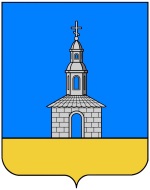 РОССИЙСКАЯ ФЕДЕРАЦИЯ ИВАНОВСКАЯ ОБЛАСТЬЮРЬЕВЕЦКИЙ МУНИЦИПАЛЬНЫЙ РАЙОНСОВЕТ ЮРЬЕВЕЦКОГО ГОРОДСКОГО ПОСЕЛЕНИЯ ТРЕТЬЕГО СОЗЫВА155453, Ивановская обл., г. Юрьевец, ул. Тарковского, д.1а тел. (493-37) 2-15-44, тел/факс 2-17-47, e-mail: gorod-yurevec@yandex.ru_____________________________________________________________________________________________РЕШЕНИЕот 02.10. 2015 года								                      № 10О ликвидации Администрации Юрьевецкого городского поселения Юрьевецкого муниципального района Ивановской области     В соответствии с абзацем 2 части 2 статьи 34, части 8 статьи 44 Федерального закона № 131-ФЗ от 06.10.2003 «Об общих принципах организации местного самоуправления в Российской Федерации», статьями 60, 61-63 Гражданского кодекса Российской Федерации, ст. 33 Устава Юрьевецкого городского поселения Юрьевецкого муниципального района Ивановской области, Совет Юрьевецкого городского поселения РЕШИЛ:		1. Ликвидировать Администрацию Юрьевецкого городского поселения Юрьевецкого муниципального района Ивановской области, являющуюся в соответствии с частью 2 статьи 41 Федерального закона от 06.10.2003 №131-ФЗ «Об общих принципах организации местного самоуправления в Российской Федерации» муниципальным казенным учреждением (далее – Администрация Юрьевецкого городского поселения).2.Назначить комиссию по ликвидации Администрации Юрьевецкого городского поселения (далее – ликвидационную комиссию) в прилагаемом составе. (Приложение №1).3.Ликвидационной комиссии провести ликвидацию Администрации Юрьевецкого городского поселения в следующем порядке:3.1.Сообщить о ликвидации Администрации Юрьевецкого городского поселения Юрьевецкого муниципального района Ивановской области в уполномоченный государственный орган, осуществляющий государственную регистрацию юридических лиц (Межрайонную инспекцию Федеральной налоговой службы №7 по Ивановской области), для внесения в единый государственный реестр юридических лиц записи о том, что юридическое лицо находится в процессе ликвидации.3.2.Опубликовать в средствах массовой информации сообщение о ликвидации Администрации Юрьевецкого городского поселения, о порядке и сроке заявления требований кредиторами.3.3.Уведомить в письменной форме кредиторов и дебиторов Администрации Юрьевецкого городского поселения о ликвидации юридического лица.3.4.После окончания срока предъявления требований кредиторами и дебиторами составить промежуточный ликвидационный баланс и представить его на утверждение в установленном законом порядке.3.5.После завершения расчетов с кредиторами и дебиторами составить ликвидационный баланс и представить его на утверждение в установленном законом порядке.3.6.Предупредить в соответствии с трудовым законодательством работников Администрации Юрьевецкого городского поселения о предстоящем увольнении в связи с ликвидацией Администрации Юрьевецкого городского поселения.3.7.Оказать работникам Администрации Юрьевецкого городского поселения содействие в трудоустройстве, а при невозможности трудоустройства обеспечить предоставление им гарантий и компенсаций, предусмотренных статьями 178,180 Трудового кодекса Российской Федерации.3.8.Провести ликвидацию Администрации Юрьевецкого городского поселения, обеспечив выполнение ликвидационных мероприятий в соответствии с законодательством Российской Федерации.3.9.Осуществить передачу от ликвидируемого муниципального казённого учреждения Администрация Юрьевецкого городского поселения Юрьевецкого муниципального района Ивановской области функций муниципального заказчика Администрации Юрьевецкого муниципального района.4.Правопреемником органа местного самоуправления, ликвидируемого муниципального казённого учреждения Администрация Юрьевецкого городского поселения Юрьевецкого муниципального района Ивановской области по исполнению бюджета муниципального образования Юрьевецкое городское поселение Юрьевецкого муниципального района Ивановской области является орган местного самоуправления Администрация Юрьевецкого муниципального района.5.Имущество Администрации Юрьевецкого городского поселения, оставшееся после проведения ликвидационных процедур, передать в казну Юрьевецкого городского поселения.6. Настоящее решение вступает в силу с момента его обнародования. 7.Обнародовать настоящее решение на официальном сайте администрации Юрьевецкого городского поселения http://www.gorod-yurevec.ru.Глава Юрьевецкого городского поселения                                                                     С.А. БарановаПриложение №1К решению Совета Юрьевецкогогородского поселения  от 02.10.2015г. №10  Состав комиссии по ликвидации Администрации Юрьевецкого городского поселения  Председатель Ликвидационной комиссии: 1. Роганов Дмитрий Алексеевич – И.о.Главы Администрации Юрьевецкого городского поселенияЗаместитель председателя:  1. Круглов Дмитрий Анатольевич - заместитель главы Администрации Юрьевецкого муниципального района,Члены комиссии:Петрунина Надежда Борисовна – начальник финансового отдела Администрации Юрьевецкого городского поселенияСмирнова Людмила Германовна - главный специалист-главный бухгалтер Администрации Юрьевецкого городского поселенияСорокина Нина Борисовна - главный специалист по муниципальному имуществу Администрации Юрьевецкого городского поселенияСолнцева Надежда Александровна – ведущий специалист КУМИЗО Администрации Юрьевецкого муниципального районаУголькова Татьяна Владимировна – ведущий специалист управления муниципального контроля и правового обеспечения Администрации Юрьевецкого муниципального районаСмыслова Елена Владимировна – заместитель главы, начальник финансового отдела Администрации Юрьевецкого муниципального районаСтолетова Ирина Альбертовна - начальник отдела бюджетного учета и отчетности Администрации Юрьевецкого муниципального районаГоршенина Татьяна Александровна - начальник отдела учета и отчетности Администрации Юрьевецкого муниципального района